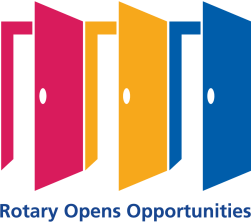 District 69402020-21 Governor’s CitationJan Pooley, District Governor  Meet each of the following requirements (circle when complete):Club earns the Rotary Citation					Club holds at least 1 strategic planning meeting		Club or members contribute to End Polio Now Fund	65% of club members donate to the Annual Fund (for clubs with less than 65%giving in 2019-2020) OR				% of club members giving to the Annual Fund is equal to or greater than the % giving in 2019-2020 (for clubs with more than 65% giving in 2019-2020)						Club enters Foundation Chair, Public Image Chair and Membership Chair in DACdb by 7/31/2020					Club enters President-Elect in DACdb by 7/31/2020																	Meet a minimum of 6 of the following (circle when complete):Submit or support a new District or Global Grant for 2020-2021Support the HANWASH initiative in HaitiHost an in-bound or sponsor an out-bound RYE student for 2020-2021 or 2021-2022Support 2020 Rotary Youth Camp of Northwest Florida (provide and serve dinner, provide a program and/or support financially)Support a Rotaract Club in your communitySponsor and support an Interact or Early Act Club in your communitySponsor at least 1 RYLA participantSponsor a new club using one of the new club models (Satellite, E-Club, Passport,  Corporate, Cause-Based or Alumni-Based)Sponsor the 2021 District Conference at Callaway GardensSubmit club information to the District Newsletter for 2 editions_____________________________		______________________________Club Name and Club Number			Club President Signature & Date4-Way Test